POLITICA DEL SISTEMA DI GESTIONE DELL’ORGANISMO DI ISPEZIONECon riferimento alla Politica HSEQE, Toscana Energia S.p.A. ha stabilito per il funzionamento dell’Organismo di Ispezione di tipo C, un Sistema di Gestione per conseguire il soddisfacimento coerente dei requisiti di cui alla norma UNI CEI EN ISO/IEC 17020:2012 e ha improntato la propria politica secondo i seguenti impegni:Assicurare lo sviluppo, l’attuazione e il mantenimento del Sistema di Gestione;Incrementare, attraverso il perseguimento del miglioramento continuo, l’efficacia del Sistema di Gestione;Garantire l’imparzialità nello svolgimento dell’attività di ispezione per il controllo metrologico dei dispositivi di conversione del volume del gas in qualità di Organismo di Ispezione;Garantire la regolare gestione dei rischi per l’imparzialità delle sue attività e relazioni;Assicurare all’Organismo di Ispezione l’adeguata separazione delle responsabilità e rendicontazione tra le ispezioni e le altre attività;Assicurare la necessaria indipendenza per lo svolgimento della propria attività;Garantire la protezione e la riservatezza dei dati e delle informazioni ottenute o prodotte durante le attività svolte dall’Organismo di Ispezione;Comprovare i requisiti di competenza del personale che potrebbe influenzare la qualità dei risultati delle attività:Promuovere la condivisione degli obiettivi e assicurarne l’attuazione;Assicurare il regolare e coerente funzionamento delle attività;Rendere disponibile alle parti interessate la descrizione del processo di trattamento dei reclami;Assicurare l’integrità del Sistema di Gestione in caso di modifiche al sistema stesso.La Politica è resa disponibile alle parti interessate e a chiunque ne faccia richiesta.Firenze, 11/03/2021						L’AMMINISTRATORE DELEGATO								             Bruno Burigana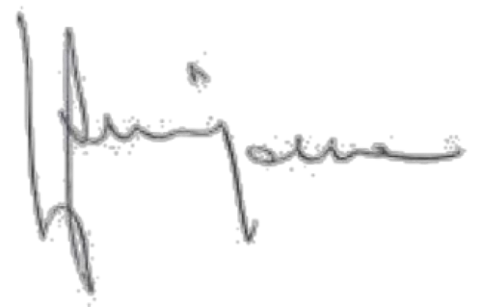 